MonteLADA d.o.o.	LADA Vesta SW CROSSTEHNIČKE KARAKTERISTIKE SA OPREMOM I CIJENOMLADA VESTA SW CROSS 1,6 16v 78kW GFK12-XSF-62 ATM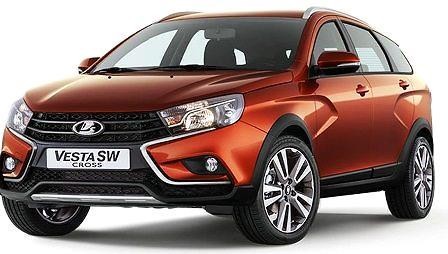 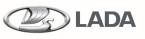 OPREMAOPREMAOPREMAOPREMAOPREMA-Automatski mjenjač-Kočioni sistem ABS + BAS-ESC – Elektronska kontrola stabilnosti (EBD + TCS + HSA)-HSA – Sistem pomoći pri kretanju na uzbrdici-TCS – Kontrola proklizavanja točkova-Elektromehanički servo upravljač-Vozačevo sjedište podesivo po visini   -Vazdušni jastuk za vozača-Vazdušni jastuk za suvozača-Bočni vazdušni jastuci -Metalik boja-Nasloni za glavu na zadnjim sjedištima 3 kom.-ISOFIX priključak za dječije sjedište-Imobilizator-Svjetla za maglu -Kontrola pritiska u pneumaticima-Poklopac rezervoara sa zaključavanjem-Automatsko zatamnjivanje farova -Centralni naslona za ruke sa utičnicom 12 V+ USB za putnike u drugom redu -Putni računar-LED osvjetljenje unutrašnjosti vozila-Automatski mjenjač-Kočioni sistem ABS + BAS-ESC – Elektronska kontrola stabilnosti (EBD + TCS + HSA)-HSA – Sistem pomoći pri kretanju na uzbrdici-TCS – Kontrola proklizavanja točkova-Elektromehanički servo upravljač-Vozačevo sjedište podesivo po visini   -Vazdušni jastuk za vozača-Vazdušni jastuk za suvozača-Bočni vazdušni jastuci -Metalik boja-Nasloni za glavu na zadnjim sjedištima 3 kom.-ISOFIX priključak za dječije sjedište-Imobilizator-Svjetla za maglu -Kontrola pritiska u pneumaticima-Poklopac rezervoara sa zaključavanjem-Automatsko zatamnjivanje farova -Centralni naslona za ruke sa utičnicom 12 V+ USB za putnike u drugom redu -Putni računar-LED osvjetljenje unutrašnjosti vozila-Naslonjač za ruke na zadnjem sjedištu  -Elektro podizači stakala prednjih vrata-Elektro podizači stakala zadnjih vrata -Elektropodesivi spoljni retrovizori sa pokazivačima pravca-Centralna brava sa daljinskim upravljanjem -Automatski klima uređaj -Kaseta za odlaganje stvari sa hlađenjem-Tonirana stakla -Parking senzori – zadnji -Senzor kiše -Senzor svjetla-Grijanje prednjeg vjetrobrana -Grijanje prednjih sjedišta – 3 nivoa -Tempomat -Kamera za vožnju unazad-Multifunkcionalni volan -Multimedijalni  sistem (7″ Touch Screen + 4 zvučnika + antena) -Dva dodatna zvučnika-Navigacija-Cross Complet -Aluminijumske feluge 17″-Privremeni čelični rezervni točak 15″Cijena do registracije sa PDV-om:Cijena do registracije sa PDV-om:                                                         14.200,oo €                                                         14.200,oo €                                                         14.200,oo €       Garancija na automobil iznosi 36 mjeseci bez ograničenja prijeđene kilometraže.        Ovlašćeni prodavac i serviser automobila Lada :  MonteLADA S&B , tel. 020 623 477 , 040 214 028 , 067 605 376       Garancija na automobil iznosi 36 mjeseci bez ograničenja prijeđene kilometraže.        Ovlašćeni prodavac i serviser automobila Lada :  MonteLADA S&B , tel. 020 623 477 , 040 214 028 , 067 605 376       Garancija na automobil iznosi 36 mjeseci bez ograničenja prijeđene kilometraže.        Ovlašćeni prodavac i serviser automobila Lada :  MonteLADA S&B , tel. 020 623 477 , 040 214 028 , 067 605 376       Garancija na automobil iznosi 36 mjeseci bez ograničenja prijeđene kilometraže.        Ovlašćeni prodavac i serviser automobila Lada :  MonteLADA S&B , tel. 020 623 477 , 040 214 028 , 067 605 376       Garancija na automobil iznosi 36 mjeseci bez ograničenja prijeđene kilometraže.        Ovlašćeni prodavac i serviser automobila Lada :  MonteLADA S&B , tel. 020 623 477 , 040 214 028 , 067 605 376       Garancija na automobil iznosi 36 mjeseci bez ograničenja prijeđene kilometraže.        Ovlašćeni prodavac i serviser automobila Lada :  MonteLADA S&B , tel. 020 623 477 , 040 214 028 , 067 605 376       Garancija na automobil iznosi 36 mjeseci bez ograničenja prijeđene kilometraže.        Ovlašćeni prodavac i serviser automobila Lada :  MonteLADA S&B , tel. 020 623 477 , 040 214 028 , 067 605 376